Ways to Support Giving Back, Linda’s LegacyGroup & Individual Activities – please reach out to your local schools, church, civic clubs,communities, employers, families, etc.… Sponsor a Backpack program– for a $25 donation a new backpack filled with all new items: thermal underwear, sweatshirt, socks, hat, and gloves are provided to an individual living on the streets.  We have ordered supplies to fill 3,000 backpacks. Any additional funds received will purchase boots, shower shoes, blankets, underwear, and other shelter requests. Company Financial Donation – Please contact your HR dept. regarding matching charity donations. Ask your frequented local shops to consider making a financial contribution. We are an all- volunteer 501c3 community organization. Toiletry Drive – Items most requested are travel size:  soap, shampoo, men’s and women’s deodorant, toothbrush, toothpaste, comb, Chap Stick, lotion, powder, and women’s sanitary products. Main sorting and packing will take place at Severna Park Middle School on December 16h. To help on Dec. 11, please register: https://www.signupgenius.com/go/60B084EA4AF2AA20-46111647-2023#/. Solicit all your friends. Setup a donation box for your community. Print donation solicitation flyer. Additional toiletry donations will be accepted up to Dec. 18th. Drop off donations at the LDS Church or email Mary Dove more convenient location options. Coat/Clothing Drive – We need new or gently used warm coats/clothing for all ages and sizes, delivered to Collection site by 12/20. Contact your local shops/employer to become a collection site, set up a box to collect coats, socks or toiletries. Collection Sites – Severna Park, Gambrills, Odenton, Ellicott City We need new and gently used clothes (all ages and sizes) and personal articles, baby items, disposable diapers, formula, toys, linens, blankets, and non-perishable food. Watch the events tab and FB for more info. Want to become a collection site? Email JeanetteThe Church of Latter-Day Saints - Ellicott City (LDS) – So thankful for this space! Our main operations will take place here. We will have various activities and dates in December. Many volunteers are needed daily to sort, organize, and pack the trucks.  For dates, times and to register:  https://www.signupgenius.com/go/60B084EA4AF2AA20-46111647-2023#/Cakes – Calling all bakers, please consider making a cake or two to share joy this Holiday Season. Nothing says love like fresh home baked goods. Delivery details are on the signup link, but we cannot stress enough…please use the rectangle disposable sheet pans with plastic lids, it helps keeps the delivered cakes beautiful from your home to someone’s hands. For more details and to sign up:  To sign up:  https://www.signupgenius.com/go/60B084EA4AF2AA20-46110836-2023#/Cookies – Two hundred dozen, again calling all bakers!  No fancy packaging needed, cookies are evenly mixed and packaged in trays.  For more details: coming soonScarves – Groups/Families are needed to help cut material to make homemade scarves to provide warmth through the chilly winter months. We will be purchasing limited fabric this year due to rising expenses on other supplies.  The pattern is simple and easy for everyone to complete. Please contact Karen Clayton for more details. Completed scarves must be returned to Karen by Dec. 18th.  Cards –Grab the paper and crayons! You know how an unexpected card makes you feel. It is an emotional connection, special, an individualized touch. We want everyone to feel the Christmas/Holiday hope through a card. Homemade are best and we cannot get too many. Cards must be delivered to the LDS Church by December 19th.Trucks and Truck Drivers –  We need box trucks. Contact Jeanette @ jeanette.middleton@comcast.net or c410.279.0699 if you can help or comfortable driving a box truck.Christmas Eve Deliveries – Morning deliveries will be Saturday, Dec. 23rd.  Watch the website for more details.  Evening distribution will be Sunday, Dec. 24th. 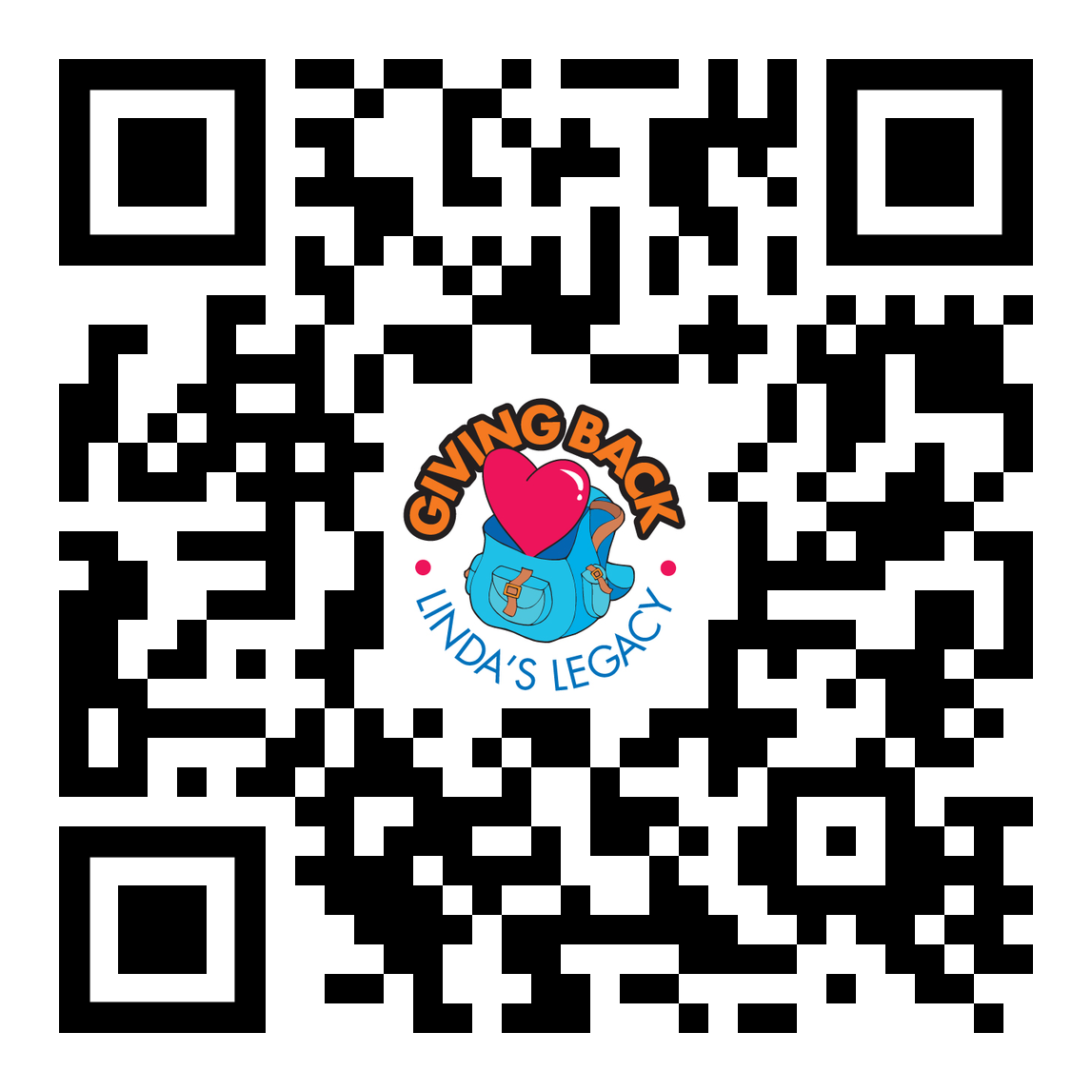 Please, please… Get the word out!!! Talk to your school, church, civic organizations, church, community association, neighbors, and family about the many opportunities to help our neighbors in need. Please share developments, activities, and success, so we can support one another!www.homelessdrive.org and on Facebook: Giving Back, Linda’s Legacy